Asker kommune; Heggedalsmarka og Stokkeråsen
Rute 32vNM 81,26Skog og landbruksområder omgitt av boligfelt. Muligheter for videre utbygging. 
Kambro-silur bergarter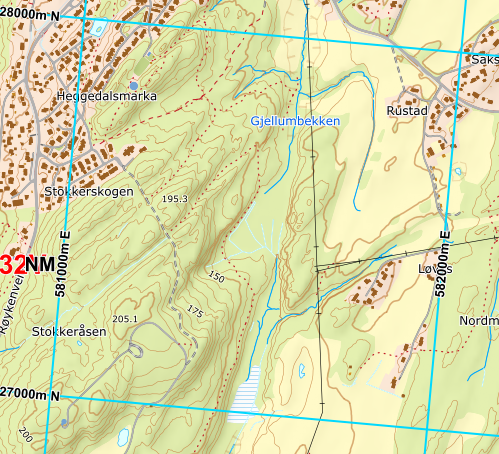 Registrerte arter i ruta, lastet ned fra artskart 23.03.2023Vitenskapelig navnNorsk navnKategoriAnt. ObsAcer platanoidesspisslønn     LC1Aegopodium podagrariaskvallerkål     LC1Alnus glutinosasvartor     LC1Artemisia vulgarisburot     LC1Asplenium viridegrønnburkne     LC1Barbarea vulgarisvinterkarse     SE2Bunias orientalisrussekål     SE3Corylus avellanahassel     LC1Cotoneaster divaricatussprikemispel     SE1Daphne mezereumtysbast     LC2Epipactis helleborine subsp. helleborineskogbreiflangre     LC1Fragaria vescamarkjordbær     LC1Fraxinus excelsiorask     EN1Galium sterneribakkemaure     VU1Hepatica nobilisblåveis     LC1Oxalis acetosellagjøkesyre     LC1Picea abiesgran     LC1Platanthera bifolianattfiol     LC1Platanthera chloranthagrov nattfiol     LC3Poa remotastorrapp     NT1Polygonatum verticillatumkranskonvall     LC1Polystichum lonchitistaggbregne     LC1Potentilla erectatepperot     LC1Primula verismarianøkleblom     VU3Quercus robursommereik     LC1Ribes alpinumalperips     LC1Salix capreaselje     LC1Sanicula europaeasanikkel     LC2Solidago canadensiskanadagullris     SE6Sorbus aucupariarogn     LC1Tanacetum vulgarereinfann     LC1Trollius europaeusballblom     LC2Totalt 32 taksoner